PIANO ESTATE 2021SCHEDA DI PROGETTO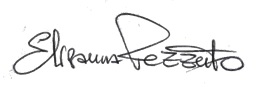 Titolo del ProgettoDocente/i responsabile/iDocente/i responsabile/iDocente/i responsabile/iCampo del recuperoItalianoItalianoMatematicaMatematicaMatematicaMatematicaMatematicaMatematicaIngleseIngleseIngleseDestinatariDestinatariAlunni cl.  Alunni cl.  Alunni cl.  Scuola Primaria/Secondaria diScuola Primaria/Secondaria diScuola Primaria/Secondaria diScuola Primaria/Secondaria diScuola Primaria/Secondaria diScuola Primaria/Secondaria diScuola Primaria/Secondaria diDestinatariDestinatariTot. Alunni Tot. Alunni Tot. Alunni Tot. Alunni Tot. Alunni Tot. Alunni Tot. Alunni Tot. Alunni Tot. Alunni Tot. Alunni Tot. Alunni Tot. Alunni DestinatariTempi: Tot. oreTot. oreDurataGiorno/iOrario:mattino        mattino        mattino        mattino        pomeriggiopomeriggiopomeriggiopomeriggioFinalitàObiettivi di apprendimentoAttività e contenutiStrategie didatticheModalità di verifica e valutazioneBeni e servizi______________________ , _____________Il Responsabile del Progetto(data)